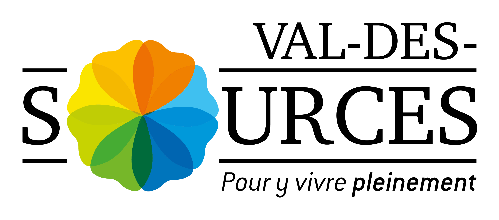 FORMULAIRE D’INSCRIPTION
Grande vente débarrasNOM DU PARTICIPANT : ______________________________________________________ADRESSE COMPLÈTE : _________________________________________________________NUMÉRO DE TÉLÉPHONE : ______________________________________________________ÊTES-VOUS :   PropriétaireLocataireSi vous êtes locataire, vous devez obligatoirement fournir une procuration de votre propriétaire vous autorisant à tenir une vente de garage.Quels types d’articles seront disponibles?Vêtements adultes/bijouxVêtements enfantsEnfants (divers)MeublesOutilsArticles de maisonÉlectroniqueArticles de sportAntiquitésLivres/divertissementsAutresVeuillez retourner ce formulaire par courriel à communication@valdessources.ca ou en personne à l’accueil de l’hôtel de ville ou à la bibliothèque avant le mercredi 15 mai 2024.